联想/戴尔电脑：点开左下角开始菜单；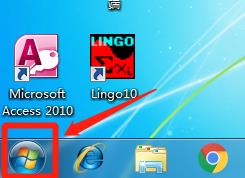 单击<控制面板>；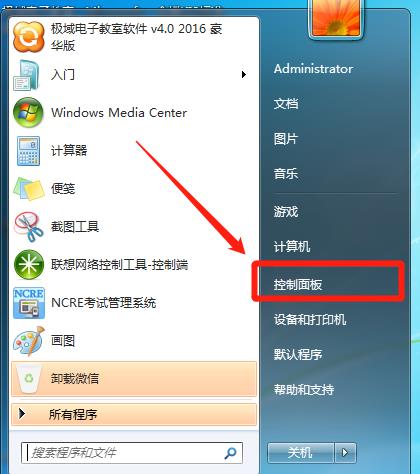 单击<声音>选项；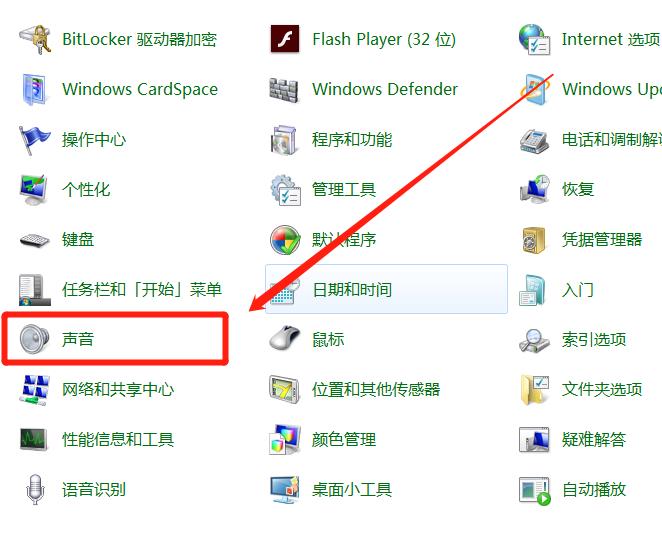 双击<扬声器>；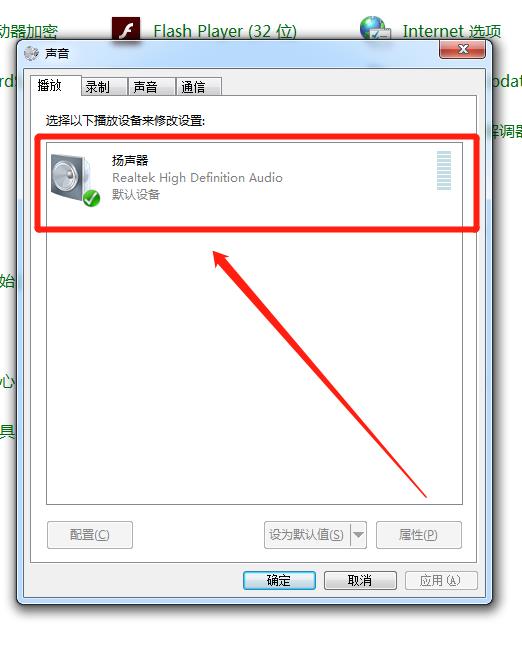 拖住音量键进行音量控制。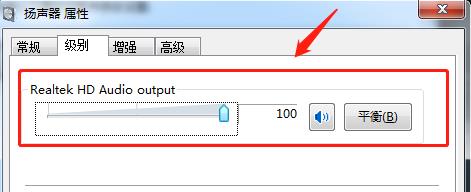 清华同方电脑：点开左下角开始菜单，并单击<设置>键；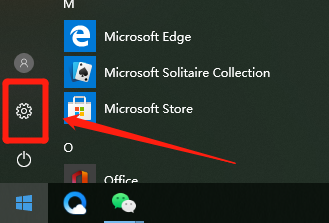 在搜索栏输入“控制面板”并回车打开该界面；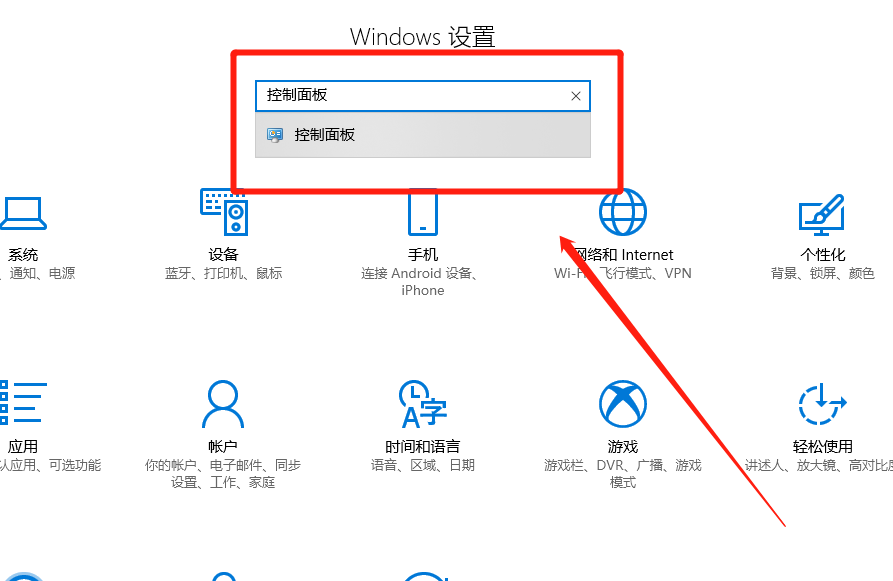 三、单击<声音>选项；四、双击<扬声器>；五、拖住音量键进行音量控制。